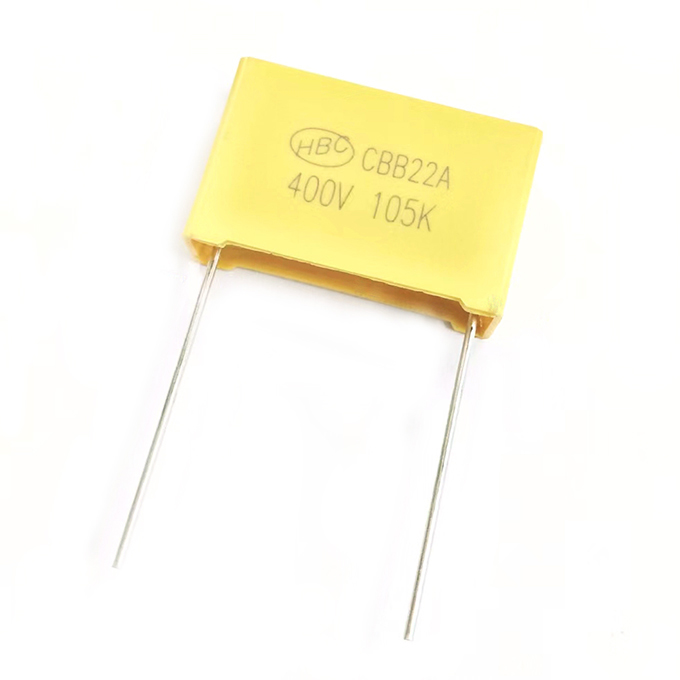 FEATURES►Metallized  polypropylene  film, non-inductive wound construction.   ►Good self-healing properties, withstanding surge voltage stressing. ►Long stability of capacitance.►Good properties in damp environment.►Excellent active and  passive flame  resistant abilities.Type  ApplicationSuitable for applications in serial with the 100~240Vac mains, as energy meter, a   small power LED driver module, small household electrical appliances control panel (electric kettle,electric cooker, coffee machine, hair straightener etc.), thermostat, replace the transformer.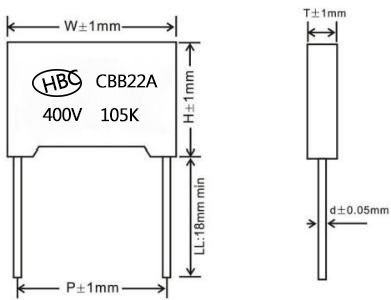 Widely used in LC resonant, high frequency high current situationSPECIFICATIONSNote: For long life time and continuous working, please choose 275Vac and upwards voltage.Vdd(vdc)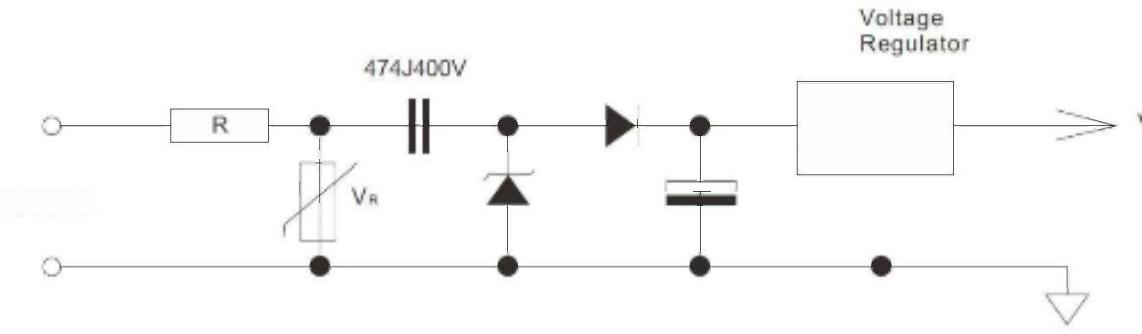 115/230VAC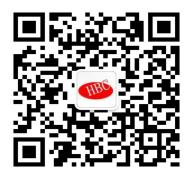 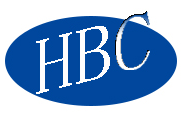 	   Please visit our website to get more update data, those data & specification are subject to change without notice.降压用盒式金属化聚丙烯薄膜交流电容器Metallized Polypropylene Film A.C.Capacitor For Capacitive Divider- CBB22AReference StandardGB/T14579  (IEC60384-17)GB/T14579  (IEC60384-17)GB/T14579  (IEC60384-17)GB/T14579  (IEC60384-17)Climatic Category40/105/56 B40/105/56 B40/105/56 B40/105/56 BRated  Temperature85℃85℃85℃85℃Operating Temperature-40℃~+105℃-40℃~+105℃-40℃~+105℃-40℃~+105℃Rated Voltage(50/60Hz)160Vac230Vac250Vac275Vac/300VacMaximum Continuous DC Voltage400Vdc400Vdc630Vdc630VdcVoltage Proof1.6UR(5S)1.6UR(5S)1.6UR(5S)1.6UR(5S)Capacitance Range0.1uF~4.7uF0.1uF~4.7uF0.1uF~4.7uF0.1uF~4.7uFCapacitance Tolerance±5%(J),±10%(K)±5%(J),±10%(K)±5%(J),±10%(K)±5%(J),±10%(K)                         Insulation ResistanceIR≥15000MΩ CR≤0.33μFIR≥15000MΩ CR≤0.33μFIR≥15000MΩ CR≤0.33μFIR≥15000MΩ CR≤0.33μF                         Insulation ResistanceIR≥5000s     CR>0.33μFIR≥5000s     CR>0.33μFIR≥5000s     CR>0.33μFIR≥5000s     CR>0.33μF                         Insulation Resistance(20℃,100V,1min)(20℃,100V,1min)(20℃,100V,1min)(20℃,100V,1min)Dissipation Factor≤0.1% CR≤0.33μF  (20℃,1KHz)≤0.2% CR>0.33μF≤0.1% CR≤0.33μF  (20℃,1KHz)≤0.2% CR>0.33μF≤0.1% CR≤0.33μF  (20℃,1KHz)≤0.2% CR>0.33μF≤0.1% CR≤0.33μF  (20℃,1KHz)≤0.2% CR>0.33μFShantou Xin Hua Xiong Electronios Industry Co.,Ltd.Shantou Xin Hua Xiong Electronios Industry Co.,Ltd.Shantou Xin Hua Xiong Electronios Industry Co.,Ltd.www.cn-huaxiong.comTel:【+86】0754-87727171QQ :2851010898E-mail:133269599@qq.comFax:【+86】 0754-87728582whatsapp:86+15502000092STANDARD SIZE(mm)STANDARD SIZE(mm)STANDARD SIZE(mm)STANDARD SIZE(mm)STANDARD SIZE(mm)STANDARD SIZE(mm)STANDARD SIZE(mm)STANDARD SIZE(mm)STANDARD SIZE(mm)STANDARD SIZE(mm)STANDARD SIZE(mm)uF400VDC400VDC400VDC400VDC400VDC630VDC630VDC630VDC630VDC630VDCuFWHTPdWHTPduF±1.0±1.0±1.0±1.0±0.05±1.0±1.0±1.0±1.0±0.050.118115150.618126150.80.118115150.626.515622.50.80.1218126150.81813.58150.80.1218126150.826.516722.50.80.1518126150.81813.57.5150.80.1518126150.826.5178.522.50.80.1818126150.81814.58.5150.80.1826.515622.50.826.5178.522.50.80.180.221813.58150.8181610150.80.2226.515622.50.826.5191022.50.80.220.271813.58150.8181610150.80.2726.515622.50.826.5221222.50.80.270.3326.515622.50.826.5221222.50.80.3326.515622.50.80.3926.517722.50.826.5221222.50.80.390.4726.517722.50.826.5191022.50.80.470.5626.5178.522.50.80.5632201127.50.80.6826.5191022.50.80.6832201127.50.80.8226.5191022.50.80.8232221327.50.81.026.5221222.50.81.0降压用盒式金属化聚丙烯薄膜交流电容器Metallized Polypropylene Film A.C.Capacitor For Capacitive Divider- CBB22AShantou Xin Hua Xiong Electronios Industry Co.,Ltd.Shantou Xin Hua Xiong Electronios Industry Co.,Ltd.Shantou Xin Hua Xiong Electronios Industry Co.,Ltd.www.cn-huaxiong.comTel:【+86】0754-87727171QQ :2851010898E-mail:133269599@qq.comFax:【+86】 0754-87728582whatsapp:86+15502000092